RUANG ARSIP PN-MBO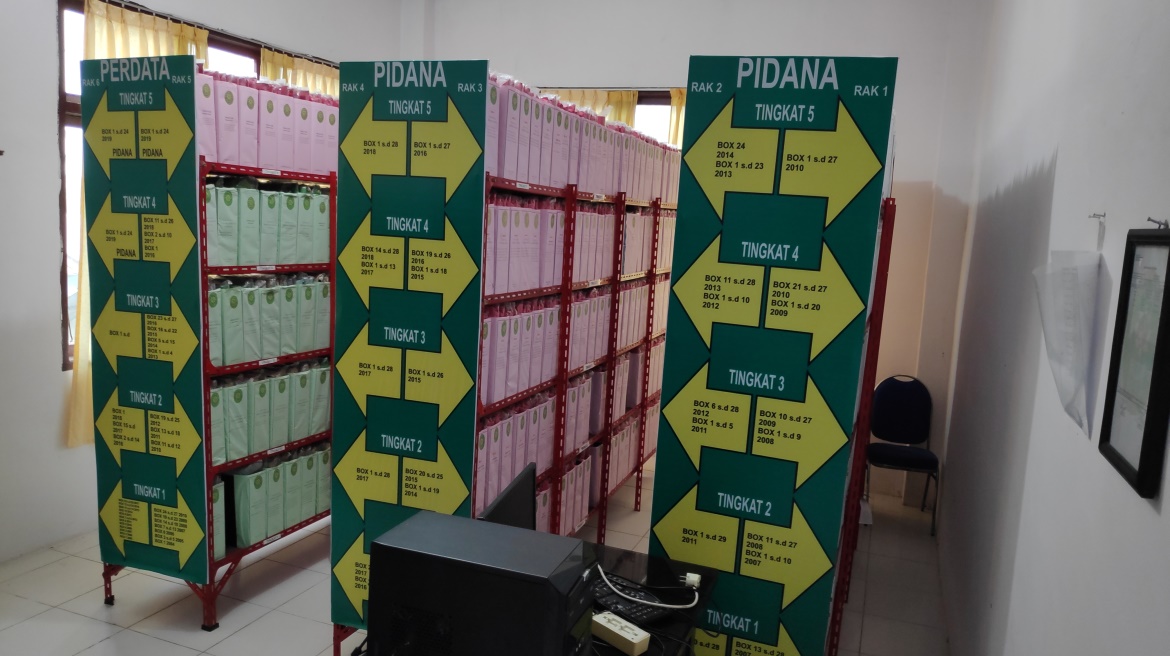 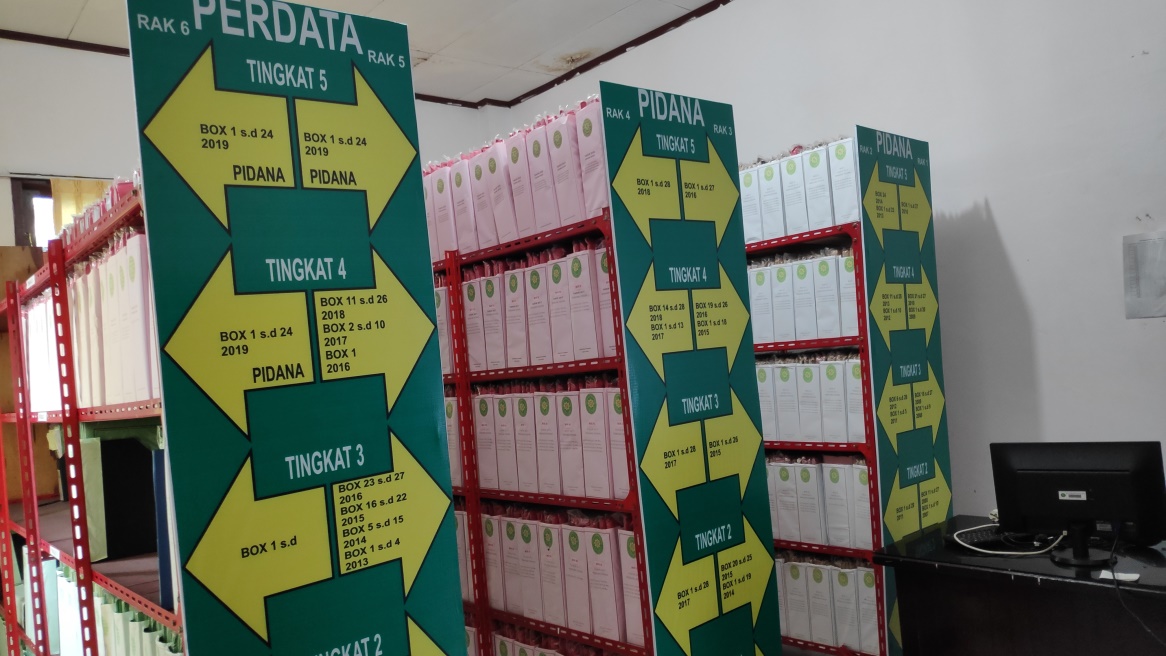 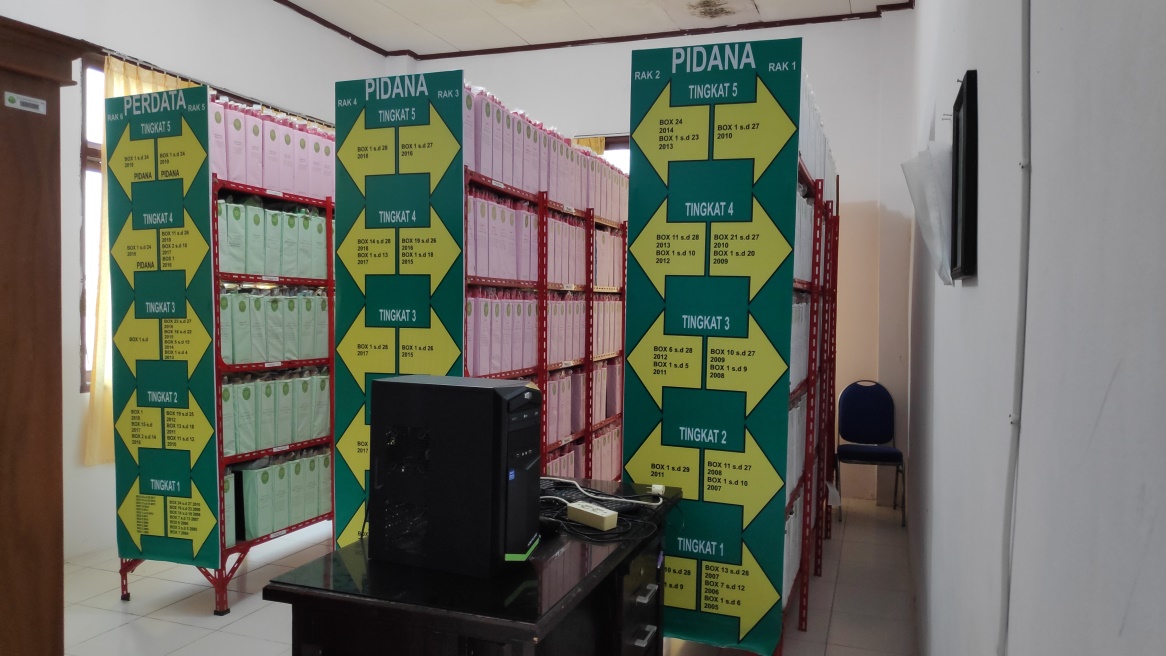 